แผนการบริหารและพัฒนาทรัพยากรบุคคลประจำปีงบประมาณ พ.ศ. 2567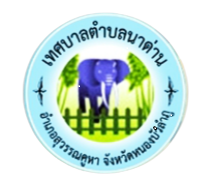 ของเทศบาลตำบลนาด่านอำเภอสุวรรณคูหา  จังหวัดหนองบัวลำภูคำนำ  	    ปัจจุบันการบริหารงานทรัพยากรมนุษย์ เป็นสิ่งที่จำเป็นอย่างมากในการที่จะทำให้องค์กรไปสู่ความสำเร็จในการบริหารงาน ในส่วนเทศบาลตำบลนาด่านมีทรัพยากรมนุษย์ที่สำคัญในการปฏิบัติงาน คือพนักงานเทศบาล ซึ่งเป็นบุคลากรที่ปฏิบัติงานในส่วนราชการประจำที่นำนโยบายของผู้บริหารไปสู่การปฏิบัติในการแก้ไขบัญหาและความต้องการของประชาชน ดังนั้น พนักงานเทศบาลจึงต้องเป็นผู้ที่มีความรู้ความเข้าใจในการปฏิบัติงานและจะต้องได้รับการพัฒนา เพิ่มพูนความรู้ ทักษะ ทัศนคติที่ดี ให้มีคุณธรรมและจริยธรรมอันจะทำให้การปฏิบัติหน้าที่ราชการเป็นอย่างมีประสิทธิภาพและเกิดประสิทธิผลสูงสุด เทศบาลตำบลนาด่าน จึงได้จัดทำแผนการบริหารและพัฒนาทรัพยากรบุคคล เพื่อใช้เป็นแนวทางที่จะพัฒนาพนักงานเทศบาลและบุคลากรของเทศบาลตำบลนาด่าน ให้มีประสิทธิภาพในการบริหารงานและปฏิบัติงานมากยิ่งขึ้น      งานการเจ้าหน้าที่   	                      	 ตุลาคม  2566                       สารบัญ     เรื่อง                                                                                                         หน้าหลักการและเหตุผล								          1วัตถุประสงค์										2ยุทธศาสตร์การบริหารและพัฒนาบุคลากร							3ภารกิจและอำนาจหน้าที่ของเทศบาลตำบลนาด่าน						4แผนกลยุทธ์การบริหารทรัพยากรบุคคลของเทศบาลตำบลนาด่าน				5แผนการดำเนินงานสำหรับการบริหารและพัฒนาทรัพยากรบุคคล				6โครงการ/กิจกรรม									รายละเอียดโครงการ/กิจกรรม		งบประมาณระยะเวลาดำเนินการการติดตามและประเมินผล								7--------------------------------------------------------------------แผนการบริหารและพัฒนาทรัพยากรบุคคลประจำปีงบประมาณ พ.ศ.๒๕๖๗----------------------------------------------๑. หลักการและเหตุผล๑) รัฐธรรมนูญแห่งราชอาณาจักรไทย มาตรา ๒๕๘ ข (๔) ได้กำหนดไว้ว่า "ให้มีการปรับปรุงและพัฒนาการบริหารงานบุคคลภาครัฐเพื่อจูงใจให้ผู้มีความรู้ความสามารถอย่างแท้จริงเข้ามาทำงานในหน่วยงานของรัฐ และสามารถเจริญก้าวหน้าใต้ตามความสามารถและผลสัมฤทธิ์ของงานของแต่ละบุคคลมีความชื่อสัตย์สุจริต กล้าตัดสินใจและกระทำในสิ่งที่ถูกต้องโดยคิดถึงประโยซน์ส่วนรวมมากกว่าประโยชน์ส่วนตัว มีความคิดสร้างสรรค์และคิดคันนวัตกรรมใหม่ ๆ เพื่อให้การปฏิบัติราชการและการบริหารราชการแผ่นดินเป็นไปอย่างมีประสิทธิภาพ และมีมาตรการคุ้มครองป้องกันบุคลากรภาครัฐจากการใช้อำนาจโดยไม่เป็นธรรมของผู้บังคับบัญชา๒) พระราชกฤษฎีกาว่าด้วยหลักเกณฑ์และวิธีการบริหารจัดการบ้านเมืองที่ดี พ.ศ.๒๕๘๖ กำหนดให้ส่วนราชการมีหน้าที่พัฒนาความรู้ในส่วนราชการ เพื่อให้มีลักษณะเป็นองค์การแห่งการเรียนรู้อย่างสม่ำเสมอโดยต้องรับรู้ข้อมูลข่าวสารและสามารถประมวลผลความรู้ในต้านต่าง ๆ เพื่อนำมาประยุกต์ใช้ในการปฏิบัติราชการได้อย่างถูกต้อง รวดเร็วและเหมาะสมต่อสถานการณ์ รวมทั้งต้องส่งเสริมและพัฒนาความรู้ความสามารถ สร้างวิสัยทัศน์และปรับเปลี่ยนทัศนคติของข้าราชการในสังกัดให้เป็นบุคลากรที่มีประสิทธิภาพและมีการเรียนรู้ร่วมกัน ทั้งนี้ เพื่อประโยชน์ในการปฏิบัติราซการของส่วนราชการให้สอดคล้องกับการบริหารราชการให้เกิดผลสัมฤทธิ์2. วัตถุประสงค์๑) เพื่อให้เทศบาลตำบลนาด่าน พัฒนาบุคลากรของเทศบาลตำบลนาด่าน เป็นไปตามหลักสูตรมาตรฐานกำหนดตำแหน่งและตามที่คณะกวมการกลางพนักงานเทศบาลกำหนด๒) เพื่อให้เทศบาลตำบลนาด่าน มีเครื่องมือในการส่งเสริมให้บุคลากร เทศบาลตำบลนาด่าน มีกรอบความรู้ทักษะและสมรรถนะ ที่เหมาะสมในการปฏิบัติตามมาตรฐานที่คณะกรรมการกลางพนักงานเทศบาล3) เพื่อให้ข้าราชการหรือพนักงานส่วนท้องถิ่น มีการบริหารการเรียนรู้และพัฒนาตนเอง โดยการประเมินและวางแผนการพัฒนาของตนเองอย่างต่อเนื่อง เพื่อให้สามารถทำงานได้อย่างมีประสิทธิภาพในบริบทที่เปลี่ยนแปลงอย่างรวดเร็ว4) เพื่อให้บุคลากรท้องถิ่นมีความรู้ทั้งในต้านพื้นฐานในการปฏิบัติราชการ ด้านการพัฒนาเกี่ยวกับงานในหน้าที่ ด้านความรู้ความสามารถและทักษะของงานแต่ละตำแหน่ง ด้านการบริหารและด้านคุณธรรมและจริยธรรม๕) เพื่อให้เทศบาลตำบลนาด่าน สร้างองค์กรแห่งการเรียนรู้เอื้อให้บุคลากรเกิดการเรียนรู้และการพัฒนาอย่างต่อเนื่อง เพื่อพัฒนาและปรับปรุงการปฏิบัติราชการ สร้างสรรค์นวัตกรรมทั่งผลผลิตและการให้บริการ เพื่อเพิ่มประสิทธิภาพและประสิทธิผลในการบรรลุเป้าหมายตามภารกิจหน้าที่/3. ยุทธศาสตร์...3. ยุทธศาสตร์การบริหารและพัฒนาบุคลากรการพัฒนาบุคลากรของเทศบาลตำบลนาด่าน ได้กำหนดวิสัยทัศน์ พันธกิจ ค่านิยมยุทธศาสตร์           การบริหารและพัฒนาบุคลากรเพื่อเป็นกรอบแนวทางในการพัฒนา ดังนี้๓.๑ วิสัยทัศน์ ( Vision)“พัฒนาคน คนพัฒนาองค์กร องค์การพัฒนาชุมชน ชุมชนพัฒนาชาติ”๓.๒ พันธกิจด้านการพัฒนาทรัพยากรบุคคล (Mission)เทศบาลตำบลนาด่าน จัดทำพันธกิจด้านการพัฒนาทรัพยากรบุคคล (Mssion) ตามวิสัยทัศน์ของการพัฒนาบุคลากร และบรรลุวัตถุประสงค์ของเทศบาลตำบลนาด่าน ดังนี้๑) พัฒนาบุคลากรเทศบาลตำบลนาด่าน ให้เป็นมืออาชีพและนวัตกร มีความรู้ ทัศนคติ ทักษะที่จำเป็นในการบริหารงานและบูรณาการอย่างเป็นระบบพร้อมปรับตัวสู่ยุคดิจิทัล๒) เสริมสร้างคุณธรรม จริยธรรม วัฒนธรรมและคำนิยมร่วม เพื่อเพิ่มประสิทธิภาพการปฏิบัติงาบและป้องกันการทุจริตประพฤติมิชอบ๓) พัฒนาบุคลากรเทศบาลตำบลนาด่าน ให้มีคุณภาพชีวิตที่ดี มีสวามสุข มีความสมดุลของชีวิตและการทำงาน๔) ส่งเสริมการเรียนรู้และการพัฒนาคนเองอย่งต่อเนื่องด้วยระบบเทคโนโลยีสารสนเทศและดิจิทัล     ที่เหมาะสม๕) พัฒนาบุคลากรเทศบาลตำบลนาด่าน ตามเส้นทางสวามก้าวหน้าในสายอาชีพ๖) พัฒนาทักษะด้านภาวะผู้นำ ทักษะด้านดิจิทัล และทักษะสำหรับผู้นำการเปลี่ยนแปลงรุ่นใหม่ในเทศบาลตำบลนาด่าน๓.๓ ค่านิยม“พัฒนาคุณภาพชีวิตบุคลากร ให้เป็นคนดี เป็นผู้นำการเปลี่ยนแปลง และสร้างวัฒนธรรมในองค์กรให้มีการแลกเปลี่ยนเรียนรู้ร่วมกัน”	3.๔ เป้าประสงค์ 1. บุคลากรมีขีดความสามารถ ทักษะ ความรู้ และสมรรถนะที่หลากหลายในการปฏิบัติงาน
ตามภารกิจเทศบาล2. เทศบาลตำบลนาด่าน มีการวางแผนพัฒนาบุคลากร การวางแผนพัฒนาความก้าวหน้าในสายอาชีพให้แก่ข้าราชการหรือพนักงานส่วนท้องถิ่น 3. บุคลากรมีจิตสำนึก ประพฤติปฏิบัติตน ตามค่านิยม คุณธรรมจริยธรรม วัฒนธรรมการทำงานร่วมกัน โดยยึดหลักธรรมาภิบาล4. บุคลากรมีความผูกพันกับเทศบาลมีคุณภาพชีวิตการทำงานที่ดีและมีความสุขในการทำงาน5. พัฒนาบุคลากรให้มีคุณภาพชีวิตและความสุขในวัยหลังเกษียณ/3.5 ประเด็นยุทธศาสตร์...	3.5 ประเด็นยุทธศาสตร์ เทศบาลตำบลนาด่าน	1) ยุทธศาสตร์ที่ 1  การพัฒนาคุณภาพชีวิตบุคลากร	2) ยุทธศาสตร์ที่ 2  การพัฒนาบุคลากรให้เป็นคนดี	3) ยุทธศาสตร์ที่ 1  การพัฒนาบุคลากรเป็นผู้นำการเปลี่ยนแปลง	4) ยุทธศาสตร์ที่ 1  การสร้างวัฒนธรรมในองค์กรให้มีการแลกเปลี่ยนเรียนรู้และร่วมกันพัฒนา4. ภารกิจและอำนาจหน้าที่	ภารกิจหลักด้านการปรับปรุงโครงสร้างพื้นฐานด้านการส่งเสริมคุณภาพชีวิตด้านการจัดระเบียบชุมชน สังคม และการรักษาความสงบเรียบร้อยด้านการบริหารจัดการและการอนุรักษ์ทรัพยากรธรรมชาติและสิ่งแวดล้อมด้านการศาสนา ศิลปวัฒนธรรม จารีตประเพณี และภูมิปัญญาท้องถิ่นด้านการบริหารจัดการและการสนับสนุนการปฏิบัติภารกิจของส่วนราชการและองค์กรปกครองส่วนท้องถิ่น มีภารกิจที่เกี่ยวข้องภารกิจรอง- ด้านการวางแผน การส่งเสริมการลงทุน พาณิชย์กรรมและการท่องเที่ยว	อำนาจหน้าที่	1. ด้านโครงสร้างพื้นฐาน มีภารกิจที่เกี่ยวข้องดังนี้(1) ให้มีและบำรุงทางบกและทางน้ำ (มาตรา 50 (2)) (2) ให้มีน้ำสะอาดหรือการประปา (มาตรา 51(1))(3) ให้มีและบำรุงการไฟฟ้าหรือแสงสว่างโดยวิธีอื่น (มาตรา 51(7))(4) ให้มีและบำรุงทางระบายน้ำ  (มาตรา 51(8))2. ด้านส่งเสริมคุณภาพชีวิต มีภารกิจที่เกี่ยวข้อง ดังนี้(1) ส่งเสริมการพัฒนาสตรี เด็ก เยาวชน ผู้สูงอายุ และผู้พิการ (มาตรา 50(7))(2) ป้องกันและระงับโรคติดต่อ (มาตรา 50(4))(3) บำรุงและส่งเสริมการทำมาหากินของราษฎร (มาตรา 51(5))(4) ให้มีสุสานและฌาปนสถาน (มาตรา 51(4))3. ด้านการจัดระเบียบชุมชน สังคม และการรักษาความสงบเรียบร้อย มีภารกิจที่เกี่ยวข้อง ดังนี้(1) รักษาความสงบเรียบร้อยของประชาชน (มาตรา 50(1))(2) การรักษาความเป็นระเบียบเรียบร้อย การดูแลการจราจร และส่งเสริม สนับสนุนหน่วยงานอื่นในการปฏิบัติหน้าที่ดังกล่าว (มาตรา 50(2(2/1)))(3) ให้มีเครื่องใช้ในการดับเพลิง (มาตรา 50(5))4. ด้านการวางแผน การส่งเสริมการลงทุน พาณิชย์กรรมและการท่องเที่ยว มีภารกิจที่เกี่ยวข้อง ดังนี้                  (1) ให้มีโรงฆ่าสัตว์ (มาตรา 51(2)                              (2) ให้มีตลาด ท่าเทียบเรือและท่าข้าม (มาตรา 51(3))    (3) เทศพาณิชย์ (มาตรา 51(9))/5. ด้านการบริหาร...	5. ด้านการบริหารจัดการและการอนุรักษ์ทรัพยากรธรรมชาติและสิ่งแวดล้อม มีภารกิจที่เกี่ยวข้อง ดังนี้                                                                (1) รักษาความสะอาดของถนน หรือทางเดินและที่สาธารณะ รวมทั้งการกำจัดมูลฝอยและสิ่งปฏิกูล (มาตรา 50(3))6. ด้านการศาสนา ศิลปวัฒนธรรม จารีตประเพณี และภูมิปัญญาท้องถิ่น มีภารกิจที่เกี่ยวข้อง ดังนี้(1) บำรุงศิลปะ จารีตประเพณี ภูมิปัญญาท้องถิ่น และวัฒนธรรมอันดีของท้องถิ่น (มาตรา 50(8)(2) จัดการ ส่งเสริมและสนับสนุนการจัดการศึกษา ศาสนา และการฝึกอบรมให้แก่ประชาชน รวมทั้งการจัดการหรือสนับสนุนการดูแลและพัฒนาเด็กเล็ก (มาตรา 50(6))7.  ด้านการบริหารจัดการและการสนับสนุนการปฏิบัติภารกิจของส่วนราชการและองค์กรปกครองส่วนท้องถิ่น มีภารกิจที่เกี่ยวข้อง ดังนี้                                     (1) หน้าที่อื่นตามที่กฎหมายบัญญัติให้เป็นหน้าที่ของเทศบาล (มาตรา 50(9))5. แผนยุทธศาสตร์การบริหารทรัพยากรบุคคลของเทศบาลตำบลนาด่าน	กลยุทธ์การบริหารทรัพยากรบุคคลของเทศบาลตำบลนาด่าน มีความสอดคล้องกับประเด็นยุทธศาสตร์ของเทศบาลตำบลนาด่าน ดังนี้	ประเด็นที่ 1 การพัฒนาคุณภาพชีวิตบุคลากร	- พัฒนาบุคลากรให้สอดคล้องกับสมรรถนะที่จำเป็นในการปฏิบัติงาน	- ส่งเสริมและสนับสนุนการพัฒนาบุคลารกเพื่อรองรับความก้าวหน้าในสายงาน	- ส่งเสริมและพัฒนาคุณภาพชีวิตบุคลากรทุกระดับ	ประเด็นที่ 2 การพัฒนาบุคลากรให้เป็นคนดี- พัฒนาบุคลากรให้เป็นคนมีความรู้คู่ความดี- ส่งเสริมให้บุคลากรมีคุณธรรมจริยธรรมในการปฏิบัติงาน	ประเด็นที่ 3 การพัฒนาบุคลากรเป็นผู้นำการเปลี่ยนแปลง- พัฒนาบุคลากร ให้ยอมรับการการเปลี่ยนแปลงที่จะเกิดขึ้นในองค์กรในอนาคต - ส่งเสริมและพัฒนาให้บุคลากรร่วมมือกับเครือข่าย หน่วยงานรัฐ เอกชน และภาคประชาชน	ประเด็นที่ 4 การสร้างวัฒนธรรมในองค์กรให้มีการแลกเปลี่ยนเรียนรู้และร่วมกันพัฒนา- ส่งเสริมให้บุคลากรยอมรับในผลงานของคนอื่นและปรับปรุงแก้ไขในผลงานของตน- ส่งเสริมกระบวนการจัดการเรียนรู้ร่วมกันในการปฏิบัติงานภายในองค์กร (KM)/6. แผนการดำเนินงาน...6. แผนการดำเนินงานสำหรับการบริหารและพัฒนาทรัพยากรบุคคล ประจำปีงบประมาณ พ.ศ. 2567/ลำดับที่...7. การติดตามและประเมินผลการติดตามและประเมินผลแผ่นพัฒนาทรัพยากรบุคคลของเทศบาลตำบลนาด่าน เป็นกิจกรรมสำคัญที่ใช้ในการประเมินว่ามีการนำแผนไปสู่การปฏิบัติอย่างแท้จริงเพียงใด และได้ผลเป็นสามารถวัดความสัมฤทธิ์ผลของแผนและในขณะเดียวกันก็สามารถก็บรวบรวมและวิเคราะห์ข้อมูลทั้งในเชิงปริมาณและเชิงคุณภาพได้ เพื่อสรุปผลและเสนอต่อผู้บริหารและสามารถนำผลประเมินมาใช้เป็นแนวทางในการวางแผนพัฒนาทรัพยากรบุคคลของเทศบาลตำบลนาด่าน ต่อไปวัตถุประสงค์๑. เพื่อศึกษา วิเคราะห์ และประเมินผลการปฏิบัติงานตามแผนพัฒนาทรัพยากรบุคคลของเทศบาลตำบลนาด่าน โดยพิจารณาจากผลการดำเนินงานตามเป้าหมายเชิงปริมาณเชิงคุณภาพและเชิงเวลากิจกรรม       ในแต่ละยุทธศาสตร์ เพื่อวัดความสำเร็จของการดำเนินการตามแผน/2 เพื่อประเมิน...2. เพื่อประเมินปัญหา อุปสรรคในการดำเนินการตามแผนพัฒนาทรัพยากรบุคคล เป็นระยะและให้ข้อเสนอแนะเชิงพัฒนาในการทบทวน ปรับปรุงแผนทรัพยากรบุคคคลของเทศบาลตำบลนาด่าน ระยะเวลาการติดตามหน่วยงานผู้รับผิดชอบโครงการ/กิจกรรม รวบรวม วิเคราะห์ ประเมิน จัดส่งรายงานผลการดำเนินโครงการ/กิจกรรม ตามแบบรายงานการประเมินผลโครงการหลังจากเสร็จสิ้นโครงการ และสรุปผลเสนอต่อนายกเทศมนตรีตำบลนาด่านการประเมินผลดำเนินการสรุปผลการดำเนินการโครงการ/กิจกรรม เสนอผสสัมฤทธิ์ด้านการใช้จ่ายงบประมาณและผลสัมฤทธิ์โครงการ/กิจกรรมในภาพรวมตามตัวชี้วัดของแผนระดับกลยุทธิ์รวมถึงการจัดทำรายงานเผยแพร่ผลการปฏิบัติราชการและผลสัมฤทธิ์ของโครงการ/กิจกรรมที่มีต่อการพัฒนาทรัพยากรบุคคลของเทศบาลตำบลนาด่าน------------------------------------------------------------------ลำดับที่โครงการ/กิจกรรมรายละเอียดโครงการ/กิจกรรมงบประมาณ (บาท)ระยะเวลาดำเนินการ1. การบริหารจัดการทรัพยากรบุคคลภายในองค์กร (Human Resource Management) : HRM1. การบริหารจัดการทรัพยากรบุคคลภายในองค์กร (Human Resource Management) : HRM1. การบริหารจัดการทรัพยากรบุคคลภายในองค์กร (Human Resource Management) : HRM1. การบริหารจัดการทรัพยากรบุคคลภายในองค์กร (Human Resource Management) : HRM1. การบริหารจัดการทรัพยากรบุคคลภายในองค์กร (Human Resource Management) : HRM1.1การวางแผนกำลังคน- ทบทวนปรับปรุงแผนอัตรากำลัง 3 ปี เพื่อกำหนดกรอบอัตรากำลังที่รองรับภารกิจของหน่วยงาน โดยคำนึงถึงความจำเป็นความหมาะสม เพื่อให้เกิดประโยชน์สูงสุดแก่ราชการ และเกิดผลดีต่อประชาชนไม่ใช้งบประมาณ1 ต.ค. 66 – 30 ก.ย. 671.2การบรรจุและแต่งตั้งบุคลากร- ดำเนินการสรรหาบุคลากรตามกรอบอัตรากำลัง เช่น การบรรจุแต่งตั้ง การรับโอน รวมถึงการสรรหาพนักงานจ้างให้ทันต่อการเปลี่ยนแปลงหรือทดแทนอัตรากำลังที่ลาออก โดยมุ่งเน้นให้มีอัตรากำลังว่างไม่เกินร้อยละ 10 ของอัตรากำลังทั้งหมดไม่ใช้งบประมาณ1 ต.ค. 66 – 30 ก.ย. 671.3การประเมินประสิทธิภาพและประสิทธิผลการปฏิบัติงานเป็นไปตามหลักเกณฑ์ เป็นธรรม และมีความโปร่งใส1. ประกาศหลักเกณฑ์และวิธีการประเมินผลการปฏิบัติงานประจำปีงบประมาณ พ.ศ. 2567ไม่ใช้งบประมาณครั้งที่ 11 ต.ค. 66 – 31 มี.ค. 67ครั้งที่ 2 1 เม.ย. 67 – 30 ก.ย. 671.3การประเมินประสิทธิภาพและประสิทธิผลการปฏิบัติงานเป็นไปตามหลักเกณฑ์ เป็นธรรม และมีความโปร่งใส2. ผู้บริหารประชุมชี้แจงมอบนโยบายและวางเป้าหมายการปฏิบัติงานประจำให้แก่บุคคลารทุกส่วนราชการไม่ใช้งบประมาณครั้งที่ 11 ต.ค. 66 – 31 มี.ค. 67ครั้งที่ 2 1 เม.ย. 67 – 30 ก.ย. 671.3การประเมินประสิทธิภาพและประสิทธิผลการปฏิบัติงานเป็นไปตามหลักเกณฑ์ เป็นธรรม และมีความโปร่งใส3. แต่งตั้งคณะกรรมการกลั่นกรองการประเมินผลการปฏิบัติงานเป็นไปตามประกาศหลักเกณฑ์ที่เกี่ยวข้อง และคณะกรรมการฯ มีการประชุมไม่ใช้งบประมาณครั้งที่ 11 ต.ค. 66 – 31 มี.ค. 67ครั้งที่ 2 1 เม.ย. 67 – 30 ก.ย. 671.3การประเมินประสิทธิภาพและประสิทธิผลการปฏิบัติงานเป็นไปตามหลักเกณฑ์ เป็นธรรม และมีความโปร่งใส4. ผู้ประเมินได้ประเมินผลการปฏิบัติงานตามแบบประเมินฯ ที่กำหนดตั้งแต่เริ่มต้นรอบการประเมิน และแจ้งผลการประเมินให้ผู้รักการประเมินทราบเป็นลายลักอักษรไม่ใช้งบประมาณครั้งที่ 11 ต.ค. 66 – 31 มี.ค. 67ครั้งที่ 2 1 เม.ย. 67 – 30 ก.ย. 67ลำดับที่โครงการ/กิจกรรมรายละเอียดโครงการ/กิจกรรมงบประมาณ (บาท)ระยะเวลาดำเนินการ1.4การปรับปรุงสวัสดิการและความปลอดภัยในองค์กรเพื่อสร้างแรงจูงใจในการทำงาน1. เสริมสร้างให้บุคลากรมีคุณภาพชีวิตด้านสภาพแวดล้อมในการทำงาน เช่น สถานที่ทำงาน สะอาด เป็นระเบียบเรียบร้อย มีอุปกรณ์ เครื่องมือที่ทันสมัยและรวดเร็วในการปฏิบัติงาน มีถานที่จอดรถเพียงพอ รวมทั้งมีการจัดที่นั่งและน้ำดื่มไว้คอยบริการพนักงานเจ้าหน้าที่และประชาชนที่มาใช้บริการไม่ใช้งบประมาณ1 ต.ค. 66 – 30 ก.ย. 671.4การปรับปรุงสวัสดิการและความปลอดภัยในองค์กรเพื่อสร้างแรงจูงใจในการทำงาน2. ส่งเสริมให้บุคลากรมีคุณภาพชีวิตด้านความปลอดภัยในการทำงาน โดยจัดให้มีอุปกรณ์พื้นฐานด้านความปลอดภัย เช่น ถึงดับเพลิงพร้อมใช้งาน และจัดเตรียมตู้ยาสามัญประจำบ้านไม่ใช้งบประมาณ1 ต.ค. 66 – 30 ก.ย. 672. การพัฒนาทรัพยากรบุคคล (Human Resource Development) : HRD2. การพัฒนาทรัพยากรบุคคล (Human Resource Development) : HRD2. การพัฒนาทรัพยากรบุคคล (Human Resource Development) : HRD2. การพัฒนาทรัพยากรบุคคล (Human Resource Development) : HRD2. การพัฒนาทรัพยากรบุคคล (Human Resource Development) : HRD1การพัฒนาศักยภาพบุคลากร- จัดทำโครงการอบรมพัฒนาความรู้และทักษะในการปฏิบัติงาน ประจำปีงบประมาณ พ.ศ. 2567 เพื่อเพิ่มประสิทธิภาพการปฏิบัติราชการให้แก่บุคลากร100,000.-1 ต.ค. 66 – 30 ก.ย. 672พัฒนาองค์ความรู้ให้แก่บุคลากร- จัดส่งพนักงานเข้าร่วมอบรมตามสายงาน ไม่น้อยกว่าร้อยละ 80 ของจำนวนสายงานทั้งหมด405,000.-1 ต.ค. 66 – 30 ก.ย. 67